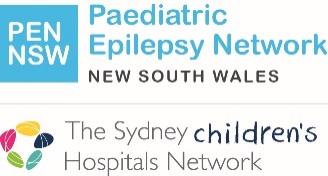 Event DiaryEvent DiaryEvent DiaryEvent DiaryEvent DiaryEvent DiaryEvent DiaryChild / Adolescent:Child / Adolescent:Date of Birth:TIP: Capturing future events on video can be helpful for the treating Doctor. Video event IF child is safe.TIP: Capturing future events on video can be helpful for the treating Doctor. Video event IF child is safe.TIP: Capturing future events on video can be helpful for the treating Doctor. Video event IF child is safe.TIP: Capturing future events on video can be helpful for the treating Doctor. Video event IF child is safe.TIP: Capturing future events on video can be helpful for the treating Doctor. Video event IF child is safe.TIP: Capturing future events on video can be helpful for the treating Doctor. Video event IF child is safe.TIP: Capturing future events on video can be helpful for the treating Doctor. Video event IF child is safe.DateMonth 1Month 2Month 3Other InformationOther InformationOther Information123456789101112131415161718192021222324252627282930Event TypeEvent TypeDescriptionDescriptionDescriptionDescriptionDescriptionAABB